BMW
Corporate CommunicationsInformacja prasowa
Grudzień 2013
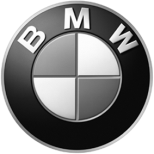 BMW Group PolskaAdres:Ul. Wołoska 22A02-675 WarszawaTelefon*48 (0)22 279 71 00Fax+48 (0)22  331 82 05www.bmw.pl Nowe akcenty dla BMW X1.Monachium. Jako pionier i w światowej skali lider rynkowy w klasie kompaktowych samochodów SAV i SUV segmentu premium, BMW X1 stało się synonimem radości z jazdy, wyrazistego designu i charakteru premium. Jego pozycja ulegnie dalszemu wzmocnieniu, gdy na wiosnę 2014 ten kompaktowy model BMW x wjedzie na rynek z nową atmosferą kabiny dzięki szlachetniejszemu wykończeniu i nowym akcentom w karoserii oraz innowacyjnymi elementami wyposażenia. Oferta BMW ConnectedDrive zostanie uzupełniona o najnowsze, bazujące na internecie usługi, pozwalające połączyć nowoczesny styl bycia i życia oparty na ciągłej obecności w sieci z najnowocześniejszymi serwisami mobilnymi.Szlachetnie wykończone i wyraziście uformowane wloty powietrza w przednim pasie nadają samochodowi jeszcze bardziej sportowy, mocny wygląd. Wśród elementów seryjnego wyposażenia znajdą się obecnie światła do jazdy dziennej. Nowością są ponadto trójwymiarowo uformowane alufelgi o średnicy 17 cali z serii designerskiej V. Paletę kolorów karoserii wzbogacił metalizowany lakier Lśniący Brąz.Jeśli auto zamówimy z pakietem BMW xLine, BMW Sport Line lub BMW M Sport, szlachetną atmosferę kabiny podkreśli również miękki w dotyku materiał pokrywający daszek zestawu zegarów z podwójnymi przeszyciami. Wyjątkowy charakter osiągnąć można też, sięgając po opcjonalne listwy wykończeniowe w lśniącej czerni, koralowej czerwieni lub perłowego chromu. Listwa ochronna progu załadowczego ze szlachetnej stali to kolejny akcent premium dostępny w BMW X1.BMW X1 jest i pozostanie liderem także w dziedzinie implementacji inteligentnego wykorzystywania internetu. Od wiosny 2014 r. BMW X1 oferować będzie rozbudowany zakres usług ConnectedDrive: w połączeniu z systemem nawigacji dostępna będzie wciąż rozrastająca się paleta usług mobilnych, zintegrowanych z funkcjami samochodu poprzez oprogramowanie Apps – albo dzięki wbudowanej na stałe w aucie karty SIM, albo za pośrednictwem smartfonu użytkownika. Apps będą w przyszłości kompatybilne nie tylko z iPhonem, ale i smartfonami z systemem operacyjnym Android. Wśród nowych, dostępnych w BMW X1 usług, znajdą się m.in. Rozrywka Online i wirtualny analizator ECO PRO.BMW GroupBMW Group, reprezentująca marki BMW, MINI i Rolls-Royce, jest jednym z wiodących producentów samochodów i motocykli w segmencie premium na świecie. Ten międzynarodowy koncern posiada 28 zakładów produkcyjnych i montażowych w 13 krajach oraz międzynarodową sieć dystrybutorów z przedstawicielstwami w ponad 140 krajach.W roku 2012 firma BMW Group sprzedała ponad 1,85 mln samochodów oraz ponad 117 000 motocykli na całym świecie. Dochód przed opodatkowaniem za rok finansowy 2011 wyniósł 7,38 mld euro, a obroty wyniosły 68,82 mld euro. Na dzień 31 grudnia 2011 r. globalne zatrudnienie w przedsiębiorstwie wynosiło ok. 100 000 pracowników.Sukces BMW Group od samego początku wynika z myślenia długofalowego oraz podejmowania odpowiedzialnych działań. Dlatego też przedsiębiorstwo stworzyło politykę równowagi ekologicznej i społecznej w całym łańcuchu dostaw, pełnej odpowiedzialności za produkt i jasnych zobowiązań do oszczędzania zasobów, które to działania stanowią stanowi integralną część strategii rozwoju. Dzięki temu BMW Group już od ośmiu lat jest liderem branży w Indeksie Zrównoważonego Rozwoju Dow Jones.www.bmw.pl Facebook: http://www.facebook.com/BMWGroupTwitter: http://twitter.com/BMWGroupYouTube: http://www.youtube.com/BMWGroupviewGoogle+: http://googleplus.bmwgroup.comW przypadku pytań prosimy o kontakt z:Katarzyna Gospodarek, Corporate Communications ManagerTel.: +48 728 873 932, e-mail: katarzyna.gospodarek@bmw.pl